Orientación para trabajar en guías y Texto del estudiante 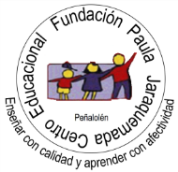 En el texto del estudiante encontrarás ejemplos e instrucciones de cómo llevar acabo la actividad.También van guías complementarias de Ciencias y un taller práctico para que trabajes con tu familia.Propósito:Reconocer los componentes y características del sistema solar como su tamaño, localización, apariencia y distancia relativa a la Tierra. Para reconocer la importancia en el estudio del universo.Link video ¿Cuáles son los planetas del Sistema Solar? https://www.youtube.com/watch?v=BuITC4UdnMoGuía nº 1: Sistema SolarTexto del estudiante: páginas 30 y 31.  En estas páginas conocerás los planetas que componen el sistema solar y su distancia al Sol.Guía nº  2: Componentes del sistema solar.Texto del estudiante: páginas desde la 34 hasta la 36. En estas páginas encontrarás información sobre otros cuerpos que componen el sistema solar, como  satélites, asteroides, cometas, meteoritos, etc. Además incluye una investigación que puedes realizar.Guía nº 3: Características de los planetas.Texto del estudiante: páginas 42 y 43. En estas páginas se presenta una instancia metacognitiva que te permitirá verificar el logro de las metas propuestas.Taller:  Realizar una maqueta del sistema solarTexto del estudiante: página 33. En esta página encontrarás orientaciones sobre el modelo a crear.AtentamenteMónica Ortega M.Profesora de 3º Básico